Check your CheckName (first and last)Social Security NumberAddressTax deductionsRetirement (TR)NTA (DUI) – Starting the second paycheckInsurance (NE INDIV or FAM)How to check your salary:Take the salary number BEFORE deductions.  Multiply it by 26 (pay periods).  It should match the salary scale in the contract to what you were told (Bachelor, Step 2, etc…) http://norton.massteacher.org/  (we are getting a new website, but we do not have the address yet).Math and ELA Common Core Frameworks: Be sure that you have a copy of these in your classroom (blue and green books).  The previous teacher should have left them behind for you.  If you do not have them, see your school’s lead mentor.Contract Highlights:The end of the contract lists stipend positions (coaching, etc…)Personal Day – You get 2 each year.  If you don’t use them, you can keep up to five. The first six (6) people who apply for a personal day for any one (1) day will be granted said day; additional people beyond six (6) per day may be allowed that personal day at the discretion of the Superintendent.  Individuals who  apply to take a personal day immediately prior to/or immediately after the December, February or April vacation periods as well as the last week of school shall submit their application for such leave, in writing, at least three weeks prior to the requested date except in cases where there are unforeseen circumstances.  The employee must have the personal day available at the time of its intended use; if not the right is forfeited in that instance.If you want to look at personnel files at the superintendent’s office, you can always bring a building rep with you to see them if you feel there is a problem/issue.Course Approval: You must submit the Course Approval form before the start date of the course.  You can also put in for course reimbursement.  Details on changes to NPS Course Approval were discussed with Jen O’Neill last week.Change in steps: You must submit a letter to the Superintendent’s office before January 1st that states you will move up a step (i.e. Bachelor’s to Bachelor’s plus 15 credits). Ensure you know your work hours (teacher work day and student school day).  Check with your building principal, lead mentor, or mentor.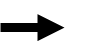  Your NTAPresident: Shannon Taylor (JCS)Secondary VP Robb McCoy (NHS)Elementary VP Amy Weber (JCS)ESP VP: Diann Crugnale (LGN)Treasurer: Jen Young (NHS)Secretary: Joe Spremulli (NMS)Bristol County Rep – Paula Beisheim (NHS)Political Action Leader- Martha Godfrey (NHS)Webmaster- Lori Andrade (JCS)JCS Building Reps: Amanda Weeden and Sarah AdamsJCS ESP Reps: Mary Ledbetter and Jennifer FarleyHAY Building Reps: Sara HortonHAY ESP Rep: Deb AhernLGN Building Reps: Jerusha Bjork and Elizabeth FalveyLGN ESP Rep: Erin RiceNMS Building Reps: Christina Scilingo and Kristine GonetNMS ESP Rep: Michele FruciNHS Building Reps: Kerri Murphy, Kim Birkett, Rachel Pilotte NHS ESP Rep: Heidi LoringESP reps will be voted for again in September. 